Supplementary MaterialSupplementary Figures and TablesSupplementary Figure 1. Structure diagram of glucosamine hydrochloride used in this study.Supplementary Table 1. The primer sequence used for RT-qPCR. Supplementary Figure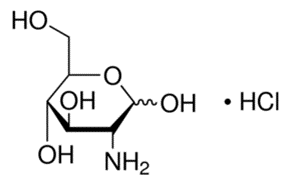 Supplementary Figure 1. Structure diagram of glucosamine hydrochloride used in this study.Supplementary TableTable 1. The primer sequence used for RT-PCRNameForward primerReverse primerIL-1βCGACAAAATACCTGTGGCCTTTCTTTGGGTATTGCTTGGGIL-6GAAACCGCTATGAAGTTCCTCTCTGTGTTGGGAGTGGTATCCTCTGTGAMCP-1GGGATCATCTTGCTGGTGAAAGGTCCCTGTCATGCTTCTGPPARγTCGCTGATGCACTGCCTATGGAGAGGTCCACAGAGCTGATTCD11cACGTCAGTACAAGGAGATGTTGGAATCCTATTGCAGAATGCTTCTTTACCβ-ActinAGGTGACAGCATTGCTTCTGGCTGCCTCAACACCTCAAC